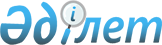 О внесении изменений и дополнений в некоторые решения Правительства Республики КазахстанПостановление Правительства Республики Казахстан от 10 декабря 2015 года № 988.
      Примечание РЦПИ!
      Порядок введения в действие настоящего постановления см. п. 2.
      ПРЕСС-РЕЛИЗ
      Правительство Республики Казахстан ПОСТАНОВЛЯЕТ:
      1. Утвердить прилагаемые изменения и дополнения, которые вносятся в некоторые решения Правительства Республики Казахстан (далее – изменения и дополнения).
      2. Настоящее постановление вводится в действие с 1 января 2016 года, за исключением пункта 6 изменений и дополнений, который вводится в действие с 24 ноября 2014 года, абзацев восьмого, девятого, десятого, двенадцатого, тринадцатого, пятнадцатого, шестнадцатого пункта 9 изменений и дополнений, подпункта 2) пункта 3 раздела 1, пункта 7 раздела 2 приложения 2 к настоящему постановлению, которые вводятся в действие с 1 января 2018 года, и подлежит официальному опубликованию.
      Подпункт 1) пункта 3 раздела 1 приложения 2 к настоящему постановлению действует до 1 января 2018 года. Изменения и дополнения, которые вносятся в некоторые
решения Правительства Республики Казахстан
      1. В постановлении Правительства Республики Казахстан от 14 декабря 2012 года № 1597 "Об утверждении Правил сохранения социального обеспечения, всех льгот и преимуществ при выходе на пенсию лиц, права которых иметь специальные звания и классные чины, а также носить форменную одежду упразднены" (САПП Республики Казахстан, 2013 г., № 4, ст. 66):
      в Правилах сохранения социального обеспечения, всех льгот и преимуществ при выходе на пенсию лиц, права которых иметь специальные звания и классные чины, а также носить форменную одежду упразднены, утвержденных указанным постановлением:
      часть вторую пункта 4 изложить в следующей редакции:
      "Лица, права которых иметь специальные звания и классные чины, а также носить форменную одежду упразднены, назначаются на должности соответствующей категории для административных государственных или гражданских служащих, предусмотренные реестром должностей административных государственных служащих, по категориям, утверждаемым Президентом Республики Казахстан, реестром должностей гражданских служащих, утверждаемым уполномоченными государственными органами соответствующих сфер деятельности, по согласованию с уполномоченным государственным органом по труду.";
      подпункт 5) пункта 5 изложить в следующей редакции:
      "5) на медицинское и санаторно-курортное обслуживание, включая членов семьи, проживающих совместно с ними, в соответствующих государственных организациях здравоохранения в порядке, определяемом законодательством Республики Казахстан;";
      в пункте 8:
      абзац первый изложить в следующей редакции:
      "8. Лицам, права которых иметь специальные звания и классные чины, а также носить форменную одежду упразднены, сохраняются все льготы и преимущества при назначении пенсионных выплат за выслугу лет, предусмотренные законодательством для сотрудников правоохранительных органов, государственной фельдъегерской службы:";
      подпункт 1) исключить;
      подпункт 2) изложить в следующей редакции:
      "2) право на пенсионные выплаты за выслугу лет:
      имеющие выслугу на воинской службе, службе в специальных государственных и правоохранительных органах, государственной фельдъегерской службе не менее двадцати пяти лет и достигшие возраста, соответствующего предельному возрасту состояния на правоохранительной службе по зафиксированному специальному званию, классному чину на момент упразднения права иметь специальные звания и классные чины, а также носить форменную одежду;
      имеющие выслугу на воинской службе, службе в специальных государственных и правоохранительных органах, государственной фельдъегерской службе не менее двадцати пяти лет, уволенные по сокращению штатов либо собственному желанию, либо несоответствию занимаемой должности или выполняемой работе вследствие состояния здоровья, препятствующего продолжению работы;
      имеющие общий трудовой стаж двадцать пять и более лет, из которых не менее двенадцати лет и шести месяцев составляет непрерывная воинская служба, служба в специальных государственных и правоохранительных органах, государственная фельдъегерская служба, и уволенные по сокращению штатов либо несоответствию занимаемой должности или выполняемой работе вследствие состояния здоровья, препятствующего продолжению работы, либо достигшие возраста, соответствующего предельному возрасту состояния на правоохранительной службе по зафиксированному специальному званию, классному чину на момент упразднения права иметь специальные звания и классные чины, а также носить форменную одежду;";
      абзац первый подпункта 4) изложить в следующей редакции:
      "4) при определении денежного содержания, учитываемого для назначения пенсионных выплат за выслугу лет и выплаты единовременного пособия, принимаются:";
      пункты 9, 10 и 11 изложить в следующей редакции:
      "9. Денежное содержание, учитываемое для назначения пенсионных выплат за выслугу лет, подтверждается справкой установленного образца соответствующего финансового органа по последнему месту службы с указанием зафиксированного денежного содержания либо должностного оклада по последней занимаемой должности на день увольнения с административной государственной либо гражданской службы.
      10. Назначение пенсионных выплат за выслугу лет лицам, права которых иметь специальные звания и классные чины, а также носить форменную одежду упразднены, осуществляется по последнему месту службы соответствующими уполномоченными государственными органами.
      11. Лицам, права которых иметь специальные звания и классные чины, а также носить форменную одежду упразднены, при назначении пенсионных выплат за выслугу лет по линии правоохранительных органов и государственной фельдъегерской службы, а также членам их семей сохраняется право на медицинское обслуживание и санаторно-курортное лечение в соответствующих государственных организациях здравоохранения.";
      часть первую пункта 13 изложить в следующей редакции:
      "13. Членам семьи умерших получателей пенсионных выплат за выслугу лет из числа лиц, права которых иметь специальные звания и классные чины, а также носить форменную одежду упразднены, независимо от назначения пособия по случаю потери кормильца, выплачиваются единовременные пособия: жене (мужу) – в размере трехмесячной пенсионной выплаты за выслугу лет кормильца и на каждого нетрудоспособного члена семьи – в размере месячной пенсионной выплаты за выслугу лет кормильца, выплачивающейся ему ко дню смерти.";
      приложение к указанным Правилам изложить в новой редакции согласно приложению 1 к настоящему постановлению.
      2. Утратил силу постановлением Правительства РК от 30.06.2023 № 528 (вводится в действие с 01.07.2023).

      3. Утратил силу постановлением Правительства РК от 30.06.2023 № 528 (вводится в действие с 01.07.2023).

      4. Утратил силу постановлением Правительства РК от 29.08.2023 № 734 (вводится в действие по истечении десяти календарных дней после дня его первого официального опубликования).

      5. Утратил силу постановлением Правительства РК от 30.06.2023 № 528 (вводится в действие с 01.07.2023).

      6. Утратил силу постановлением Правительства РК от 29.08.2023 № 733 (вводится в действие по истечении десяти календарных дней после дня его первого официального опубликования).

      7. Утратил силу постановлением Правительства РК от 30.06.2023 № 528 (вводится в действие с 01.07.2023).

      8. Утратил силу постановлением Правительства РК от 30.06.2023 № 528 (вводится в действие с 01.07.2023).

      9. Утратил силу постановлением Правительства РК от 17.02.2017 № 71.



 СПРАВКА
о регистрации лиц, права которых иметь специальные звания
и классные чины, а также носить форменную одежду
упразднены, с сохранением социального обеспечения, всех
льгот и преимуществ при назначении пенсионных выплат
за выслугу лет по линии правоохранительных органов
и государственной фельдъегерской службы
      Выдана ________________________________________________________
      _____________________________________________________________________
      (наименование государственного органа, подразделения)
      1. Фамилия, имя, отчество (при наличии) _______________________
      _____________________________________________________________________
      2. Специальное звание (классный чин) на момент упразднения
      _____________________________________________________________________
      3. Занимаемая должность сотрудника правоохранительного органа,
      государственной фельдъегерской службы на момент упразднения _________
      _____________________________________________________________________
      4. Приказ о переводе на государственную или гражданскую
      должность в связи с упразднением права иметь специальные звания и
      классные чины, а также носить форменную одежду от
      "____" __________ 20____ года № ______
      Место печати Руководитель кадровой службы органа
      Сноска. Приложение 2 утратило силу постановлением Правительства РК от 30.06.2023 № 528 (вводится в действие с 01.07.2023).
      Сноска. Приложение 3 утратило силу постановлением Правительства РК от 30.06.2023 № 528 (вводится в действие с 01.07.2023).
      Сноска. Приложение 4 утратило силу постановлением Правительства РК от 29.08.2023 № 734 (вводится в действие по истечении десяти календарных дней после дня его первого официального опубликования).
      Сноска. Приложение 5 утратило силу постановлением Правительства РК от 30.06.2023 № 528 (вводится в действие с 01.07.2023).
					© 2012. РГП на ПХВ «Институт законодательства и правовой информации Республики Казахстан» Министерства юстиции Республики Казахстан
				
      Премьер-МинистрРеспублики Казахстан

К. Масимов
Утверждены
постановлением Правительства
Республики Казахстан
от 10 декабря 2015 года № 988Приложение 1
к постановлению Правительства
Республики Казахстан
от 10 декабря 2015 года № 988
Приложение
к Правилам сохранения социального
обеспечения, всех льгот и преимуществ
при выходе на пенсию лиц, права
которых иметь специальные звания и
классные чины, а также носить
форменную одежду упраздненыПриложение 2
к постановлению Правительства
Республики Казахстан
от 10 декабря 2015 года № 988Приложение 3
к постановлению Правительства
Республики Казахстан
от 10 декабря 2015 года № 988Приложение 4
к постановлению Правительства
Республики Казахстан
от 10 декабря 2015 года № 988Приложение 5
к постановлению Правительства
Республики Казахстан
от 10 декабря 2015 года № 988